Сумська міська радаVIIІ СКЛИКАННЯ V СЕСІЯРІШЕННЯвід 24 березня 2021 року №  620-МРм. СумиРозглянувши звернення юридичної особи, надані документи, враховуючи рекомендації засідання постійної комісії з питань архітектури, містобудування, регулювання земельних відносин, природокористування та екології Сумської міської ради (протокол від 11 січня 2021 року № 3), відповідно до абзацу другого частини третьої статті 15 Закону України «Про доступ до публічної інформації», керуючись статтею 25, пунктом 34 частини першої статті 26 Закону України «Про місцеве самоврядування в Україні», Сумська міська рада ВИРІШИЛА:  Внести зміни до рішення Сумської міської ради від 22 лютого 2017 року     № 1828-МР «Про надання дозволу на розроблення проектів землеустрою щодо відведення земельних ділянок», стосовно надання дозволу не розроблення проекту землеустрою Товариству з обмеженою відповідальністю «Нафтагарант» (32185637) за адресою: м. Суми, вул. Ковпака, 4/2, категорія та функціональне призначення земельної ділянки: землі промисловості, транспорту, зв’язку, енергетики оборони та іншого призначення, під розміщеними складськими приміщеннями, а саме: в графі 3 пункту 1 замість букв, знаків та цифр «вул. Ковпака, 4/2» записати букви, знаки та цифри «вул. Ковпака, 4/2 а», у зв’язку зі зверненням Товариства з обмеженою відповідальністю «Нафтагарант».Сумський міський голова                                                                     О.М. ЛисенкоВиконавець: Клименко Ю.М.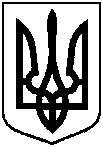 Про внесення змін до рішення Сумської міської ради від 22 лютого 2017 року                  № 1828-МР «Про надання дозволу на розроблення проектів землеустрою щодо відведення земельних  ділянок» 